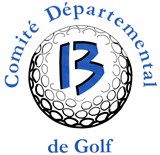 Calendrier 2019Challenge des Ecoles de Golf 13Mercredi 30 janvier Aix en ProvenceMercredi 6 février La Cabre d’OrMercredi 27 février Aix Golf AcadémieMercredi 13 mars Ecole de l’AirMercredi 27 mars ?Mercredi 3 avril Pont Royal – La DuranceMercredi   15 mai Aix MarseilleMercredi 22 mai Ouest Provence MiramasMercredi 29  mai Sainte Victoire Mercredi 5 juin  Marseille La Salette Finale du DépartementMercredi 12 juin – Finale de Ligue Ecole de l’AirPour infosMercredi 10 avril – RYDER KIDS Aix Marseille (sélection)Mercredi 24 avril – HARIBO KIDS CUP – Aix MarseilleInscriptions sur haribokidscup